SRI LANKA ASSOCIATIONFOR THE 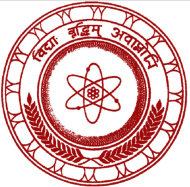 ADVANCEMENT OF SCIENCE(Incorporate by Act of Parliament No. 11 of 1966)APPLICATION FOR MEMBERSHIP(Please enter in BLOCK LETTERS leaving a space between words)1.  Grade of Membership applied for(please √):Member for Life 	             Member		Associate Member		Corporate Member		Student Member2.   Name of Applicant Name in Full: Rev. / Prof. / Dr. / Mr. / Mrs. / Miss ..........................................................................…………………………….…………………………………………………………………………..…………………………….…………………………………………………………………………..Name as commonly used: …………………………………………………………………………..3.  Gender (√):	Male 		Female			N.I.C. No. …….…………………………	4.   Date of Birth: …………Year / ……………Month / …………Day5.	Have you been a member before:  Yes           No        (if yes) from ………….  to  …...…….…6.   Designation: ………………………………………………………………………………………..Division / Department:….…………………………………………………………………………Place of Work:……………………………………………………………………………………..Address: ……………………………………………………………………………………………………………………………………………………………………………………………………..	Telephone: …………………….  Fax: …………………. E-mail: …………………….……….…7. 	Residence Address: …………………….…………………………………………………………..	…………………………………………….......……………………………………………………..	Telephone: ………………..  : ……………….…. E-mail: ………………………….…...	Permanent Address (if different to above): ……………………………………………………...	………………………………………………………………………………………………………..8.	Address to which correspondences should be sent (√): Residence		Official9.	Academic / Professional Qualifications (give full details as requested below)Profession: ………………………………………..…………………………………………………Field of Specialization: (i) ……………………….…………………………………………………			(ii) ....……………………………………………………………………...			          (iii) ………………………………………………………………………...10. Section to which admission is desired (√)	(Please indicate only one section		  See instruction # 5 overleaf)				…………………………			……………………………				  Date						  SignatureWe propose that the above applicant be admitted to SLAAS Membership	Proposer & Seconder should be in good standing without arrearsFOR OFFICE USE ONLYReceived on: ............……………....... Cash / Bank draft / Cheque for Rs: ...........…………............Name of Bank: .................………………….....................Branch ............………..……………….                                                                                                    ..........……...................								TreasurerElected as Member / Associate Member / Corporate Member / Student Member at the Council Meeting held on …………………………..Membership Folio No: …………………………….	    ..........................................									General President	SRI LANKA ASSOCIATION FOR THE ADVANCEMENT OF SCIENCE(Incorporate by Act of Parliament No. 11 of 1966)		Dear Member,Please support the  by enrolling as many new members as possible. The Application Form is attached for you to copy and distribute among prospective members. The requirements for membership are given below.General SecretaryMEMBERSHIP REQUIREMENTSThe present membership categories, eligibility for admission, the fees and the rights of members ineach category are given below.2.	Scientific qualification here means graduate level or equivalent qualifications in any of the disciplines give below.SECTIONSSection A	-	Medical, Dental and Veterinary SciencesSection B	-	Agricultural Sciences and ForestrySection C	-	Engineering, Architecture and SurveyingSection D	-	Life & Earth Sciences (Botany, Zoology, Fisheries, Geology and Mineralogy)Section E1	-	Physical Sciences (Physics, Mathematics, Statistics)SectionE2	-	Chemical Sciences (Chemistry, Bio-Chemistry, Agricultural Chemistry, 			Chemical Technology, Food Chemistry and Polymer Chemistry)Section E3 	-	Computer ScienceSection F	-	Social Sciences (Anthropology, Archaeology, Demography, Education, 			Economics, Geography, Psychology and Sociology)3.	You are required to attach copies of certificates in support of your scientific qualifications. The copies have to be certified as true copies by the member of SLAAS who is either proposing or seconding your application.4.	Applicants are encouraged to seek Membership for Life. In the event the applicant wishes to pay subscription annually, the applicant is advised to make the payment through a Bank Order to ensure payment on time. 5.	A new applicant may seek membership in one Section only in the first instance; once admitted to a particular Section and subsequently on the growth of his/her active interest, the Member may be admitted for membership in other related sections only on prior approval of the Council.6.	The maximum number of Sections a person is eligible to serve would be limited to three. However, the voting rights of a Member shall in effect be restricted to one particular Section since all the business meetings are held at the same time during the Annual Session.7.	All members are expected to attend the Business Meeting of the Section which is generally held during the first day of the Scientific Sessions of the Annual Session. You will get an opportunity to be nominated to the Sectional and other Committees only by attending the Business Meetings regularly.8.	Every Life member is issued a Membership Identity Card which costs Rs. 500.00. Member should provide two coloured photographs. One photograph should be certified by a Head of the Department or Attorney at Law or Justice of Peace.9.	Please return the duly completed Application Form, proposed and seconded by two members who are not in arrears, along with certified copies of academic certificates and a cheque drawn in favour of SLAAS (crossed A/C Payee) to cover:Money Orders will not be accepted.	(a)  Entrance Fee   (b) Subscription for one year or for Life    (c) Cost of Membership ID (only for life members)10.	For further details, please contact SLAAS: Phone - 0112688740; Phone / Fax - 0112691681;                                E-mail:hqslaas@gmail.com You can also download applications & other details from www.slaas.lkYearDegrees / Diploma etc.DisciplinesUniversity / InstitutionABCDE1E2E3FProposerSeconderName……………………………………...……………………………………...Membership No.……………………………………...……………………………………...Address……………………………………...……………………………………...……………………………………...……………………………………...Signature……………………………………...……………………………………...CategoryEligibilitySubscriptionPrivilegesMemberPersons with recognized scientific qualifications orpersons who in the opinion of the Council have made contributions to scientific knowledge.(See # 2)Life MemberEntrance Fee            : Rs.500/-Member for Life      : Rs. 10000/-Right to attend all meetingsof the Association, to make presentations at the AnnualSession, to take part indiscussions, to vote on anymatter coming up fordiscussion & to fill anyoffice.MemberPersons with recognized scientific qualifications orpersons who in the opinion of the Council have made contributions to scientific knowledge.(See # 2)Annual MemberEntrance Fee             : Rs.  500/-Annual Subscription : Rs.  2000/-Right to attend all meetingsof the Association, to make presentations at the AnnualSession, to take part indiscussions, to vote on anymatter coming up fordiscussion & to fill anyoffice.CorporateMemberCorporate bodies engagedin or closely associated with the pursuit, promotion or application of scienceEntrance Fee             : Rs.500/-Annual Subscription : Rs. 5000/-Right to be represent by not more than two nominees atmeetings other than BusinessMeetings. Such nominees have the right to make presentations, provided they hold the qualifications required for a Member.AssociateMemberPersons interested in scienceEntrance Fee             : Rs. 500/-Annual Subscription : Rs. 1000/-Right to attend all meetings, submit presentations througha Member, and to take part in discussions.StudentMemberUndergraduates of Sri Lankan Universities.Entrance Fee             : Rs. 500/-Annual Subscription : Rs. 1000/-Right to attend all meetings, other than Business Meetings, to take part in discussions, and to make a presentation,co-authored with a Member, at an Annual Session.